TALEP EDEN BİRİM:TALEP EDEN BİRİM:TALEP EDEN BİRİM:TALEP EDEN BİRİM:TALEP EDEN BİRİM:TALEP EDEN BİRİM:TARİH:SIRA NO:MALZEME CİNSİ  KLİNİK DEPO  KLİNİK DEPO AMBAR BİRİMİAMBAR BİRİMİNOT1İSTENENVERİLEN İSTENENVERİLEN 2345678910111213141516MALZEMEYİ                                                 MALZEMEYİ                                      DEKAN YRD.ONAY TESLİM ALAN                                              TESLİM EDEN                                    (ADI,SOYADI,İMZA)(ADI,SOYADI,İMZA)                                   (ADI ,SOYADI,İMZA)                            MALZEMEYİ                                                 MALZEMEYİ                                      DEKAN YRD.ONAY TESLİM ALAN                                              TESLİM EDEN                                    (ADI,SOYADI,İMZA)(ADI,SOYADI,İMZA)                                   (ADI ,SOYADI,İMZA)                            MALZEMEYİ                                                 MALZEMEYİ                                      DEKAN YRD.ONAY TESLİM ALAN                                              TESLİM EDEN                                    (ADI,SOYADI,İMZA)(ADI,SOYADI,İMZA)                                   (ADI ,SOYADI,İMZA)                            MALZEMEYİ                                                 MALZEMEYİ                                      DEKAN YRD.ONAY TESLİM ALAN                                              TESLİM EDEN                                    (ADI,SOYADI,İMZA)(ADI,SOYADI,İMZA)                                   (ADI ,SOYADI,İMZA)                            MALZEMEYİ                                                 MALZEMEYİ                                      DEKAN YRD.ONAY TESLİM ALAN                                              TESLİM EDEN                                    (ADI,SOYADI,İMZA)(ADI,SOYADI,İMZA)                                   (ADI ,SOYADI,İMZA)                            MALZEMEYİ                                                 MALZEMEYİ                                      DEKAN YRD.ONAY TESLİM ALAN                                              TESLİM EDEN                                    (ADI,SOYADI,İMZA)(ADI,SOYADI,İMZA)                                   (ADI ,SOYADI,İMZA)                            MALZEMEYİ                                                 MALZEMEYİ                                      DEKAN YRD.ONAY TESLİM ALAN                                              TESLİM EDEN                                    (ADI,SOYADI,İMZA)(ADI,SOYADI,İMZA)                                   (ADI ,SOYADI,İMZA)                            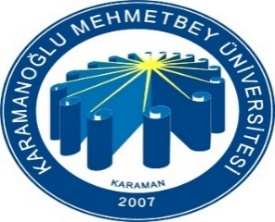 AHMET KELEŞOĞLU DİŞ HEKİMLİĞİ FAKÜLTESİMALZEME TALEP FORMUDoküman NoFR-372AHMET KELEŞOĞLU DİŞ HEKİMLİĞİ FAKÜLTESİMALZEME TALEP FORMUİlk Yayın Tarihi20.09.2021AHMET KELEŞOĞLU DİŞ HEKİMLİĞİ FAKÜLTESİMALZEME TALEP FORMURevizyon Tarihi AHMET KELEŞOĞLU DİŞ HEKİMLİĞİ FAKÜLTESİMALZEME TALEP FORMURevizyon No00AHMET KELEŞOĞLU DİŞ HEKİMLİĞİ FAKÜLTESİMALZEME TALEP FORMUSayfa No1 / 1